Конспект индивидуального логопедического занятия по формированию и  развитию  лексико – грамматической стороны речи у ребенка подготовительной группы с ОНР - III уровня.Тема:  «Человек. Части тела»Цель: развитие навыков словоизменения и словообразования на основе лексической темы  «Человек. Части тела».Задачи:Образовательные:- актуализировать и  активизировать  словарь по теме «Человек. Части тела»;-закрепить знания о частях тела, их предназначении и обобщающее слово «части тела»;- закреплять навыки согласования существительных с числительными; образования существительных с уменьшительно – ласкательными суффиксами; дифференциации однокоренных и не однокоренных  слов; подбора глаголов к существительному;- совершенствовать навыки в связной речи.Коррекционно – развивающие:- развивать  мелкую моторику;- развивать фонематический слух;- развивать зрительное и слуховое восприятие, внимание, мышление, память.Воспитательные:- воспитывать умение вслушиваться в свою речь и в речь логопеда;- воспитывать интерес к занятиям, положительный эмоциональный отклик на занятие.Словарный материал:предметный — плечо, локоть, нога, колено, спина, живот, глаз, нос, рот, запястье, голень, голеностоп, бедро, грудь, шея, бровь, скула, висок, ухо; признаков — костлявый, ручной, однорукий; глагольный — глядеть, присматриваться, высматривать, читать, смотреть,шить, мастерить, рисовать, двигать, шевелить, жевать, скрежетать, скрипеть.Оборудование: кукла, предметные картинки с изображением глаза, руки, ноги, зубов;  частей тела трех размеров для д.и. «Большой – маленький», ИКТ для упр.1 (связная речь), контурные изображения рыбок, плывущих вправо - влево на листе А4.Ход занятия.Организационный момент. - У нас гость. Это кукла. Придумай ей имя. Посмотри, какая она большая. Кукла Майя тоже собирается в школу, и сегодня будет заниматься с нами. Послушай стихотворение и покажи на Майе ту часть тела, которую я назову.Есть на пальцах наших ногти,На руках - запястья, локти.Темя, шея, плечи, грудьИ животик не забудь.Бедра, пятки, двое стоп,Голень и голеностоп.Есть колени и спина,Но у всех она одна.Есть у нас на головеУха два и мочки две.Брови, скулы и виски,И глаза, что так близки.Щеки, нос и две ноздри,Губы, зубы – посмотри!Подбородок под губой.Вот что знаем мы с тобой.Сообщение темы занятия.- О чем стихотворение? О частях нашего тела. Сегодня на занятии мы будем говорить о частях тела человека.  Основная часть.         Фонематический слухД.и. «Какой звук потерялся?»-лечо, -лаза, -олова, - пина, -ея.- Назови первый звук в словах: спина, шея. Придумай слова, которые начинаются со звуков [с] и [ш].        Грамматические заданияа) Д.и. «Сколько у одного человека и у трех человек?» (изображение трех детей)У одного человека одна голова, одно туловище, две ноги, две руки, два уха, два глаза.У трех человек три головы … .б) Д.и. «Какое слово не подходит?»Кость, окостенеть, кисточка, костлявый, костоправ.Рука, рученька, ручной, срочно, однорукий.в) Д.и. «Что можно делать?»  Динамическая пауза (игра с мячом) глазами – глядеть, присматриваться, высматривать, читать, смотреть телевизор:руками - … (шить, мастерить, рисовать …);ногами -….(двигать, шевелить …);зубами - …(жевать, скрежетать, скрипеть …)г) Д.и. «Большой – маленький»- Назови большой и маленький (ребенок выбирает картинки, раскладывает по – порядку и называет):Зуб – зубик – зубище;Глаз - …; нога - …; голос - … .          Развитие связной речиУпр.  «Что будет если…?» (презентация)Как ты думаешь, что случиться, если человек перестанет:- умываться;-чистить зубы;-есть;-пить;-гулять;-расчесывать волосы. Упр. «Объясни пословицу».- Объясни пословицуГлаза боятся, а руки делаютВПФ (зрительное внимание)- Вспомни, где у тебя правая рука? Раскрась рыбок, плывущих влево.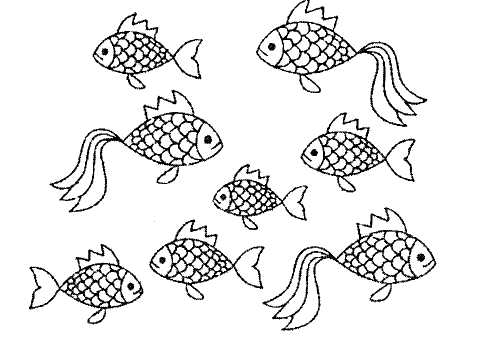 Итог занятия- О чем мы сегодня говорили?  Что нового узнали? Что больше всего понравилось? Прощайся с Майей, ей понравилось играть с тобой, но пора возвращаться в свой кукольный мир.САМОАНАЛИЗ УЧЕБНОГО ЗАНЯТИЯпо теме:  «Человек. Части тела»проведенного магистрантом  2 курса  группы 8061з Мельниковой О.Н.«____»___________________20___ г.1.Занятие соответствует требованиям программы для детей подготовительной группы с ОНР - III уровня и календарно – тематическому планированию, является первым из двух, запланированных по данной теме занятий.  2 Цель занятия: развитие навыков словоизменения и словообразования на основе лексической темы  «Человек. Части тела» достигается в единстве образовательных, коррекционно – развивающих и воспитательных задач при помощи наглядных, словесных, практических методов.3. В ходе занятия ребенок ознакомлен с понятием «части тела», расположением и названием частей тела человека на материале дидактической куклы. Фонематический слух развивался при помощи упражнения в звуковом анализе (определении первого звука в словах), дифференциации звуков С-Ш и тренировке фонематических представлений. Закреплялись навыки словообразования существительных при помощи суффиксов, существительных с числительными, умение слышать однокоренные слова, выделять лишнее. Данные умения закреплялись в ходе заданий по развитию связной речи: «Что будет если…?», «Объясни пословицу». Осуществлялось обогащение словарного запаса глаголами, существительными и прилагательными по теме занятия. Отдельное внимание было уделено развитию высших психических функций у ребенка. Учет ведущей деятельности дошкольников при помощи наглядного игрового материала, дидактических игр и упражнений способствовал удержанию внимания логопата в течение всего занятия и эмоциональному подъему. Для предупреждения переутомления использовалась динамическая пауза с мячом.4. Занятие индивидуальное, состоит из четырех частей. Организационный момент помогает привлечь внимание ребенка, настроить его на работу. Сообщение темы занятия использовалось для того, чтобы с ориентировать дошкольника на лексический материал. В основной части решались все задачи коррекционного обучения, а в заключительной оценивались результаты работы педагога по тому, на сколько ребенок запомнил основные моменты и его эмоциональному настрою. В ходе занятия дошкольник хорошо ориентировался в заданиях, т.к. они базировались на подобных в ранее изученных лексических темах и активно усваивал новый материал, т.к. он соответствовал его возрастным и интеллектуальным возможностям. 5. Индивидуальная форма помогает строить занятие в виде диалога, позволяет в полной мере проявлять речевую активность. Такая  форма работы дает возможность вовремя вносить исправления в ответы, оказывать дозированную помощь, фиксировать, где происходят заминки, где имеются пробелы в знаниях и умениях  дошкольника. 6. Смена видов деятельности помогала поддерживать интерес дошкольника, менять темп занятия для предотвращения переутомления, учитывать темп работы дошкольника. 7. Часть учебного материала  было дано в виде «готовых знаний»: названия частей тела человека, часть опиралась на ранее приобретенные знания и навыки: словообразование различными способами.8. Работа с использованием компьютера проводится фрагментарно: на одном занятии в течение короткого времени (5-10 мин.) и не более двух раз в неделю (индивидуально, в зависимости от возраста ребенка, особенностей его нервной системы). Мультимедийная презентация – это удобный и эффективный способ представления информации с помощью компьютерных программ. Он сочетает в себе динамику, звук и изображение, т. е. факторы, которые наиболее долго удерживают внимание ребенка. Использование презентации позволяет  на лексических индивидуальных занятиях  привнести эффект наглядности в занятия и помогает ребенку, нуждающемуся в коррекционном обучении, усвоить материал быстрее и в полном объеме. Она позволяет не только предельно реалистично продемонстрировать отличительные особенности, специфические свойства изучаемых предметов и явлений, но и эффектно сочетать звуковые и визуальные образы, подбирать доминирующие цвета и цветовые сочетания, которые создают у дошкольников позитивное отношение к представляемой информации. Применение презентаций позволяет существенно повысить мотивацию детей к занятию. 9. На занятии использовались современные технологии обучения:а) игровые – словесные, дидактические и игры с предметами (определяются ведущим видом деятельности, позволяют обучающую задачу вывести на второй план на фоне эмоционального подъема, повышенного познавательного интереса);б) модульного обучения – распределение материала по лексическим темам;в) арт –терапия (куклотерапия) – использование куклы, как промежуточный элемент в общении между взрослым и ребенком для комфортного взаимодействия.10.Контроль знаний в ходе занятия осуществлялся в виде опоры на программные требования. 11.Самостоятельная работа продумывалась при закреплении правой и левой сторон (зрительное восприятие).12.Ребенок на занятии был весел, активен, эмоционален, быстро включался в деятельность по заданию логопеда. 13.На основе проведенного самоанализа можно сделать вывод об успешном его проведении и продуманной организации. Цель занятия достигнута, задачи решены.Приложение 3План анализа посещенного магистрантом занятияАНАЛИЗ ЗАНЯТИЯпо теме: _________________________________________________________проведенного преподавателем вуза_________________________________«____»___________________20___ г.выполнил магистрант _______________________________________________1. Рассмотрение цели занятия, правильность ее выбора.2. Определение типа занятия, его соответствие содержанию учебного материала и целям дисциплины.3. Анализ организационного этапа.4. Анализ фронтальной проверки задания, выполненного студентом в ходе самостоятельной работы.5. Анализ этапа подготовки студентов к восприятию нового материала.6. Анализ этапа усвоения новых знаний:- устанавливается соответствие содержания обучения, умение выделять основные идеи, понятия, доступность объяснения материала;- связь между содержанием учебного материала и методами обучения;- связь между необходимыми и используемыми формами организации познавательной деятельности студентов;- соответствие методов обучения требованиям активизации мыслительной деятельности студентов.7. Анализ этапа закрепления изученного материала:- формы закрепления, их разнообразие;- в какой степени студенты усвоили материал занятия.8. Анализ информации о задании для самостоятельной работы студентов - объем задания, соответствие его вида целям занятия.9. Использование технических средств на занятии:- цель использования ВТ (обучение, контроль, закрепление умений и навыков);- целесообразность использования ВТ при изучении данной темы;- итог работы студентов на ПК;- использование других технических средств (каких именно).10. Использование современных технологий обучения:- целесообразность;- новизна;- эффективность.11. Общие выводы:- раскрыть достоинства и недостатки деятельности преподавателя и студентов;- основные причины недостатков;- влияние причин на конечный результат.12. Общая оценка занятия.13. Конкретные предложения по организации и проведению занятий.Программа составлена в соответствии с требованиями ФГОС ВО с учетом рекомендаций и ПрООП ВО по направлению и профилю подготовки Специальное (дефектологическое) образование.9. Список разработчиков, рецензентов программы практикиРазработчики:Руководитель практики к.псх.н.,доцент Н.В. ШклярРецензенты:МСКОУ «Специальная (коррекционная)образовательная школа №12 директор Е.И. КнигаМДОУ «Детский сад №21» заведующая Н.В. ПроскоковаПрограмма одобрена на заседании кафедры коррекционной педагогики, психологии и